Управление Росреестра 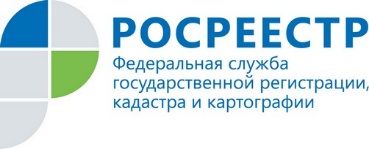 подвело итоги работы за 3 квартал 2020 годаУправлением Федеральной службы государственной регистрации, кадастра и картографии по Ярославской области проведен мониторинг деятельности по оказанию государственных услуг в сфере государственной регистрации прав и кадастрового учета за третий квартал 2020 года.За девять месяцев текущего года было зарегистрировано 152426 прав, ограничения (обременения) прав на недвижимое имущество и сделок с ним. В том числе 124443 в отношении физических лиц, 18141 – в отношении юридических лиц. На основании заявлений об одновременном осуществлении кадастрового учета и регистрации прав было зарегистрировано 9010 прав, на основании заявлений о государственной регистрации прав, представленных нотариусами – 1105.55474 регистрационных действия совершено в отношении жилых помещений, 37565 право зарегистрировано на земельные участки. Остальное приходится на нежилые здания, сооружения (в том числе линейные) и иные объекты недвижимого имущества. Общее количество зарегистрированных договоров участия в долевом строительстве – 2956.Общее количество регистрационных записей об ипотеке в Едином государственном реестре недвижимости составило 19320.На выдачу информации из ЕГРН поступило 323216 запроса.  